ИНФОРМАЦИОННЫЙ БЮЛЛЕТЕНЬ ВАЛДГЕЙМСКОГО СЕЛЬСКОГО ПОСЕЛЕНИЯ БИРОБИДЖАНСКОГО МУНИЦИПАЛЬНОГО РАЙОНА ЕВРЕЙСКОЙ АВТОНОМНОЙ ОБЛАСТИ31 января 2022 г. № 47с.ВалдгеймМуниципальное образование «Валдгеймское сельское поселение»Биробиджанского муниципального районаЕврейской автономной областиАДМИНИСТРАЦИЯ СЕЛЬСКОГО ПОСЕЛЕНИЯПОСТАНОВЛЕНИЕ13.01.2022                                                                                                                                                                           № 1с. ВалдгеймО назначении публичных слушаний по обсуждению проекта генерального плана села Валдгейм муниципального образования «Валдгеймское сельское поселение» Биробиджанского муниципального района Еврейской автономной области»В соответствии со статьями 5.1, 24 Градостроительного коде Российской Федерации, Федеральным законом от 06.10.2003 № 131-ФЗ «Об общих принципах организации местного самоуправления в Российской Федерации», Уставом  муниципального образования «Валдгеймское сельское поселение», администрация сельского поселения  ПОСТАНОВЛЯЕТ:  Назначить публичные слушания по обсуждению проекта генерального плана села Валдгейм муниципального образования «Валдгеймское сельское поселение» Биробиджанского муниципального района Еврейской автономной области» (далее - публичные слушания, проект генерального плана).2. Информация о порядке и сроках проведения публичных слушаний.2.1. Определить срок проведения публичных слушаний – не менее одного месяца и не более трех месяцев со дня опубликования проекта генерального плана.2.2. Публичные слушания провести 14.02.2022 в 15.00 в помещении администрации муниципального образования «Валдгеймское сельское поселение» Биробиджанского муниципального района Еврейской автономной области по адресу: 679511, ЕАО, Биробиджанский район, с.Валдгейм, ул.Центральная, 33.2.3. Проект генерального плана разместить на официальном сайте администрации муниципального образования «Валдгеймское сельское поселение» Биробиджанского муниципального района Еврейской автономной области www.valdsp.ru не позднее 13.01.2022 года.Определить место проведения экспозиции проекта – в помещении администрации муниципального образования «Валдгеймское сельское поселение» Биробиджанского муниципального района Еврейской автономной области по адресу: 679511, ЕАО, Биробиджанский район, с.Валдгейм, ул.Центральная, 33.Срок проведения экспозиции проекта – с 13.01.2022 по 14.02.2022.Время посещения экспозиции проекта – в рабочие дни с 09.00 до 17.00, обед с 13.00 до 14.00.	2.4. Предложения и замечания принимаются:в письменной форме по адресу: 679511, ЕАО, Биробиджанский район, с.Валдгейм, ул.Центральная, 33 в рабочие дни (понедельник - пятница) с 09.00 до 17.00, обеде 13.00 до 14.00;посредством записи в книгах (журналах) учета посетителей экспозиции проектов, подлежащих рассмотрению на публичных слушаниях;в письменной или устной форме в ходе проведения собрания участников публичных слушаний.Срок приема предложений и замечаний - до 14.02.2022 (включительно).Определить срок опубликования заключения о результатах публичных слушаний - 25.02.2022.3. Контроль за исполнением настоящего постановления оставляю за собой.4. Настоящее постановление вступает в силу после дня его официального опубликования. Глава администрации сельского поселения                                                                                                                                                                     В.А. БрусиловскийМуниципальное образование «Валдгеймское сельское поселение»Биробиджанского муниципального районаЕврейской автономной областиАДМИНИСТРАЦИЯ   СЕЛЬСКОГО   ПОСЕЛЕНИЯПОСТАНОВЛЕНИЕ17.01.2022				                                       	                         № 2с. ВалдгеймОб утверждении перечня управляющих организаций для управления многоквартирными домами, в отношении которых собственниками помещений в многоквартирном доме не выбран способ управления таким домом	В соответствии с ч.17 ст.161 Жилищного кодекса Российской Федерации, Постановлением Правительства Российской Федерации от 21.12.2018 № 1616 «Об утверждении Правил определения управляющей организации для управления многоквартирным домом, в отношении которого собственниками помещений в многоквартирном доме не выбран способ управления таким домом или выбранный способ управления не реализован, не определена управляющая организация, и о внесении изменений в некоторые акты Правительства Российской Федерации», на основании Устава муниципального образования «Валдгеймское сельское поселение» Биробиджанского муниципального района Еврейской автономной области, администрация сельского поселенияПОСТАНОВЛЯЕТ:1. Утвердить перечень управляющих организаций для управления многоквартирными домами, расположенными на территории Валдгеймского сельского поселения, в отношении которых собственниками помещений в многоквартирном доме не выбран способ управления таким домом или выбранный способ управления не реализован, не определена управляющая организация (Приложение).2. Контроль за исполнением настоящего постановления оставляю за собой.3. Опубликовать настоящее постановление в печатном средстве массовой информации «Информационный бюллетень Валдгеймского сельского поселения Биробиджанского муниципального района Еврейской автономной области» и разместить в сети Интернет на официальном сайте  поселения. Глава администрациисельского поселения                                                                       В.А.БрусиловскийПриложениеУТВЕРЖДЕНпостановлением администрациисельского поселенияот 17.01.2022 № 2Переченьуправляющих организаций для управления многоквартирными домами, расположенными на территории Валдгеймского сельского поселения Биробиджанского муниципального района Еврейской автономной области, в отношении которых собственниками помещений в многоквартирном доме не выбран способ управления таким домом или выбранный способ управления не реализован, не определена управляющая организацияМуниципальное образование «Валдгеймское сельское поселение»Биробиджанского муниципального районаЕврейской автономной областиАДМИНИСТРАЦИЯ СЕЛЬСКОГО ПОСЕЛЕНИЯПОСТАНОВЛЕНИЕ18.01.2022                                                                                                                                                                                                              № 3                                                                                                        с.ВалдгеймОб утверждении муниципальной программы «Благоустройство территории Валдгеймского сельского поселения Биробиджанского муниципального района Еврейской автономной области на 2022 год В соответствии со статьей 179 Бюджетного кодекса Российской Федерации, Федеральным Законом от 06.10.2003 № 131-ФЗ «Об общих принципах организации местного самоуправления в Российской Федерации», Постановление Правительства РФ от 31 мая 2019 г. № 696
"Об утверждении государственной программы Российской Федерации "Комплексное развитие сельских территорий" и о внесении изменений в некоторые акты Правительства Российской Федерации", Уставом Валдгеймского сельского поселения, постановлением администрации сельского поселения от 21.04.2015 № 26 «Об утверждении Порядка принятия решений о разработке муниципальных программ администрации Валдгеймского сельского поселения, их формирования и реализации»,  администрация сельского поселенияПОСТАНОВЛЯЕТ:Утвердить муниципальную программу «Благоустройство территории Валдгеймского сельского поселения Биробиджанского муниципального района Еврейской автономной области на 2022 год» согласно приложения 1 к настоящему постановлению.2.  Контроль за исполнением настоящего постановления оставляю за собой.3. Опубликовать настоящее постановление в средствах массовой информации.4. Настоящее постановление вступает в силу после дня его официального опубликования. Глава администрациисельского поселения                                                                                                                                                                   В.А.БрусиловскийПРИЛОЖЕНИЕ 1к постановлению администрациисельского поселенияот 18.01.2022  №  31. ПАСПОРТМУНИЦИПАЛЬНОЙ ПРОГРАММЫ«Благоустройство территории Валдгеймского сельского поселения на 2022 год»Характеристика текущего состояния сферы благоустройства, обоснование необходимости решения проблем благоустройства программными методами На территории Валдгеймского сельского поселения расположено 5 населённых пункта. В настоящее время население поселения составляет 3,2 тыс. человек. Высокий уровень благоустройства населённых пунктов – необходимое улучшение условий жизни населения. В последние годы в поселении проводилась целенаправленная работа по благоустройству и социальному развитию населенных пунктов. В то же время в вопросах благоустройства территории поселения имеется ряд проблем. Благоустройство многих населенных пунктов поселения не отвечает современным требованиям.Недостаточно занимаются благоустройством и содержанием закрепленных территорий организации, расположенные на территориях населенных пунктов поселения.Для решения проблем по благоустройству населенных пунктов поселения необходимо использовать программно-целевой метод. Комплексное решение проблемы окажет положительный эффект на санитарно-эпидемиологическую обстановку, предотвратит угрозу жизни и безопасности граждан, будет способствовать повышению уровня их комфортного проживания.Конкретная деятельность по выходу из сложившейся ситуации, связанная с планированием и организацией работ по вопросам улучшения благоустройства, санитарного состояния населенных пунктов поселения, создания комфортных условий проживания населения, по мобилизации финансовых и организационных ресурсов, должна осуществляться в соответствии с мероприятиями настоящей программы.Цели, задачи и целевые показатели муниципальной программы:Основные показатели и анализ социальных, финансово-экономических и прочих рисков реализации муниципальной программыДля определения комплекса проблем, подлежащих программному решению, проведен анализ существующего положения в комплексном благоустройстве поселения. Анализ проведен по трем показателям, по результатам исследования которых сформулированы цели, задачи и направления деятельности при осуществлении подпрограмм.Координация деятельности предприятий, организаций и учреждений, занимающихся благоустройством  населенных пунктов.В настоящее время отсутствуют предприятия, организации, учреждения, занимающиеся комплексным благоустройством на территории Валдгеймского сельского поселения. В связи с этим требуется привлечение специализированных организаций для решения существующих проблем. Одной из задач и является необходимость координировать взаимодействие между предприятиями, организациями и учреждениями при решении вопросов  благоустройства населенных пунктов.Анализ качественного состояния элементов благоустройства. Мероприятия по благоустройству в населенных пунктах включают содержание территории населенных пунктов в надлежащем виде.В сложившемся положении необходимо продолжать комплексное благоустройство в поселении.Привлечение жителей к участию в решении проблем благоустройства населенных пунктов. Одной из проблем благоустройства населенных пунктов является негативное отношение жителей к элементам благоустройства: приводятся в негодность детские площадки, разрушаются.  Данная программа будет ориентирована на повышение уровня комплексного благоустройства территорий населенных пунктов Валдгеймского сельского поселения:- совершенствование эстетического вида поселения;- повышение уровня внешнего благоустройства и санитарного содержания населенных пунктов сельского поселения;- активизации работ по благоустройству территории поселения в границах населенных пунктов;- развитие и поддержку инициатив жителей населенных пунктов по благоустройству и санитарной очистке придомовых территорий;- повышение общего уровня благоустройства поселения;- организацию взаимодействия между предприятиями, организациями и учреждениями при решении вопросов благоустройства территории поселения;- приведение в качественное состояние элементов благоустройства;- оздоровление санитарной экологической обстановки в поселении и на свободных территориях.На результат реализации программы могут повлиять риски, как внутренние, которые относятся к сфере компетенции ответственного исполнителя программы, так и внешние, наступление  которых  не зависит от действий исполнителя программы. К внутренним рискам реализации программы относятся: - низкая исполнительная дисциплина исполнителей программы; - несвоевременная разработка, согласование и принятие документов, обеспечивающих выполнение основных мероприятий программы; - недостаточная оперативность корректировки хода реализации программы при наступлении внешних рисков реализации программы.Мерами по управлению внутренними рисками реализации программы являются: детальное планирование хода реализации программы; оперативный мониторинг хода реализации программы; своевременная корректировка основных мероприятий и сроков их исполнения с сохранением ожидаемых результатов их реализации.К внешним рискам реализации программы относятся: - техногенные и экологические риски, связанные с возникновением крупной техногенной или экологической катастрофы. Эти риски могут привести к отвлечению средств от финансирования мероприятий программы в пользу других направлений развития сельского поселения и переориентации на ликвидацию последствий катастрофы;- риски финансовой необеспеченности связаны с недостаточностью бюджетных средств на реализацию мероприятий программы. Эти риски могут привести к не достижению запланированных показателей, нарушению сроков выполнения мероприятий, отрицательной динамике показателей.Мерами по управлению внешними рисками реализации программы являются: определение приоритетов для первоочередного финансирования основных мероприятий программы; корректировка основных мероприятий программы и сроков их реализации; обеспечение эффективного целевого использования финансовых средств, в соответствии с определенными приоритетами.Сроки реализации муниципальной программы: 2022 годОбъемы и источники финансирования муниципальной программы в целом и по годам реализации (тыс. руб.):Ожидаемые результаты реализации программы, социально-экономическая эффективность программы. В результате выполнения Программы ожидается достижение следующих показателей результативности:- улучшение санитарного и экологического состояния поселения;- благоустройство и озеленение территории с целью удовлетворения потребностей населения в благоприятных условиях проживания;- привлечение населения к проблемам благоустройства и озеленения территории поселения.Механизм управления реализацией муниципальной программы, который содержит информацию по осуществлению контроля за ходом ее выполнения Механизм реализации программы включает в себя систему комплексных мероприятий, важными элементами которой являются планирование, мониторинг, уточнение и корректировка целевых показателей программы. В связи с этим, администрация Валдгеймского сельского поселения ежегодно осуществляет контроль за эффективным и целевым использованием бюджетных средств, направленных на реализацию мероприятий программы,  соблюдение законодательства Российской Федерации при заключении муниципальных контрактов на выполнение работ в сфере благоустройства,  соблюдением финансовой дисциплины при финансировании работ  и оценивает эффективность реализации мероприятий программы.В процессе реализации муниципальной программы администрация сельского поселения вправе инициировать внесение изменений в мероприятия муниципальной программы, сроки их реализации, а также в соответствии с законодательством – в объемы бюджетных ассигнований на реализацию мероприятий в пределах утвержденных лимитов бюджетных ассигнований на реализацию муниципальной программы в целом.Администрация сельского поселения до 05 июля текущего года и до 01 февраля года, следующего за отчетным, готовит полугодовой и годовой отчеты о ходе реализации муниципальной программы по форме согласно приложению № 5 к «Порядку принятия решений о разработке муниципальных программ администрации Валдгеймского сельского поселения, их формирования и реализации», обеспечивает их согласование с главой администрации Валдгеймского сельского поселения, главным бухгалтером администрации сельского  поселения. К отчету прилагается пояснительная записка. В случае невыполнения запланированных мероприятий и целевых показателей муниципальной программы в пояснительной записке указываются сведения о причинах невыполнения, а также информация о причинах неполного освоения финансовых средств.Главный бухгалтер администрации сельского поселения  представляет главе  администрации сельского поселения информацию, необходимую для проведения мониторинга реализации муниципальных программ в части финансового обеспечения муниципальных программ, в том числе с учетом внесения изменений в объемы финансирования муниципальных программ.Общее руководство за реализацию мероприятий программы осуществляет глава администрации сельского поселения. Контроль за целевым использованием выделенных бюджетных средств осуществляет начальник отдела бюджетного учета и отчетности, главный бухгалтер администрации сельского поселения.Мероприятия муниципальной программы6. Методика оценки эффективности муниципальной программы Методика оценки эффективности реализации муниципальной программы представляет собой алгоритм расчета оценки эффективности реализации муниципальной программы, основанный на оценке результативности муниципальной программы, с учетом объема ресурсов, направленных на ее реализацию, и критериев социально-экономической эффективности, оказывающих влияние на изменение соответствующей сферы социально-экономического развития района.Методика оценки эффективности реализации муниципальной программы учитывает необходимость проведения оценок:- степени выполнения запланированных мероприятий;- степени соответствия запланированному уровню затрат за счет средств местного бюджета;- степени эффективности использования средств местного бюджета;- степени достижения целевого показателя (индикатора) муниципальной  программы.Порядок проведения оценки эффективности реализации муниципальной программы включает:- расчет интегральной оценки эффективности реализации муниципальной программы;- расчет комплексной оценки эффективности реализации муниципальной программы.Для расчета интегральной оценки эффективности реализации муниципальной программы определяются:1) оценка степени реализации запланированных мероприятий;2) оценка степени соответствия запланированному уровню затрат за счет средств местного бюджета;3) оценка степени достижения целевого показателя (индикатора) муниципальной программы.Оценка степени реализации запланированных мероприятий  рассчитывается по формуле: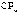 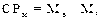 где: - степень реализации мероприятий;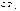  - количество мероприятий, выполненных в полном объеме, из числа мероприятий, запланированных к реализации в отчетном году;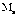 М - общее количество мероприятий, запланированных к реализации в отчетном году.Оценка степени соответствия запланированному уровню затрат за счет средств местного бюджета  рассчитывается по формуле: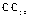 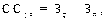 где: - степень соответствия запланированному уровню затрат за счет средств местного бюджета; - фактические расходы на реализацию программы в отчетном году;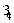  - плановые расходы на реализацию программы.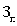 Оценка степени достижения целевых показателей (индикаторов) муниципальной программы  рассчитывается по формуле: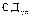 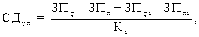 где: - степень достижения целевого показателя (индикатора) муниципальной программы; - значение целевого показателя (индикатора), фактически достигнутое на конец отчетного года;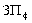  - плановое значение целевого показателя (индикатора);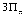  - значение i целевого показателя (индикатора), фактически достигнутое на конец отчетного года;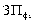  - плановое значение i целевого показателя (индикатора);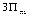  - количество показателей (индикаторов) муниципальной программы.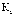 Значение интегральной оценки эффективности реализации муниципальной программы рассчитывается по формуле:ЭРмп = 0,5 Ч СДцп+ 0,3 Ч ССуз+ 0,2 Ч СРмгде:ЭРмп - интегральная оценка эффективности реализации муниципальных программ; - степень достижения целевого показателя (индикатора) муниципальной программы; - степень соответствия запланированному уровню затрат за счет средств местного бюджета;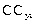  - степень реализации мероприятий.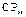 Эффективность реализации муниципальной программы признается высокой в случае, если значение интегральной оценки эффективности реализации муниципальной программы (ЭРмп) составляет не менее 0,90.Эффективность реализации муниципальной программы признается средней в случае, если значение интегральной оценки эффективности реализации муниципальной программы (ЭРмп)  составляет не менее 0,80.Эффективность реализации муниципальной программы признается удовлетворительной в случае, если значение интегральной оценки эффективности реализации муниципальной программы (ЭРмп)  составляет не менее 0,70.В остальных случаях эффективность реализации муниципальной программы признается неудовлетворительной.Для проведения комплексной оценки эффективности реализации муниципальной программы учитываются показатель интегральной оценки эффективности реализации муниципальных программ и показатель эффективности использования средств местного бюджета.Оценка эффективности использования средств местного бюджета является оценочным показателем, используемым при подведении итогов оценки эффективности реализации муниципальных программ.Оценка степени эффективности использования средств местного бюджета Эмб   рассчитывается по формуле:Эмб = СДцп  / ССузгде:Эмб - эффективность использования средств местного бюджета; - степень достижения целевого показателя (индикатора) муниципальной программы;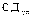  - степень соответствия запланированному уровню затрат за счет средств местного бюджета.Оценка эффективности использования средств местного бюджета будет тем выше, чем выше уровень достижения плановых значений целевых показателей (индикаторов) муниципальной программы и меньше объем использования средств местного бюджета.Муниципальное образование «Валдгеймское сельское поселение»Биробиджанского муниципального района Еврейской автономной областиАДМИНИСТРАЦИЯ СЕЛЬСКОГО ПОСЕЛЕНИЯПОСТАНОВЛЕНИЕот 25.01.2022                                                                                                                                                                                 № 4с. ВалдгеймОб утверждении перечня главных администраторов доходов бюджета Валдгеймского сельского поселения и перечня главных администраторов источников финансирования дефицита бюджета Валдгеймского сельского поселения на 2022 год и плановый период 2023 и 2024 годовВ соответствии со статьей 160.1 Бюджетного кодекса Российской Федерации и на основании решения Собрания депутатов муниципального образования «Валдгеймское сельское поселение» Биробиджанского муниципального района Еврейской автономной области от 30.12.2021 № 19   «О бюджете Валдгеймского сельского поселения Биробиджанского муниципального района Еврейской автономной области на 20220 год и плановый период 2023-2024гг», Устава муниципального образования «Валдгеймское сельское поселение» Биробиджанского муниципального района Еврейской автономной области, администрация сельского поселенияПОСТАНОВЛЯЕТ:1. Утвердить прилагаемые:1.1. Перечень главных администраторов доходов бюджета Валдгеймского сельского поселения на 2022 год  и плановый период 2023 и 2024 годов".1.2. Перечень главных администраторов источников внутреннего финансирования дефицита бюджета Валдгеймского сельского поселения на 2022 год и плановый период 2023 и 2024 годов.2. Настоящее распоряжение вступает в силу со дня его подписания и применяется к правоотношениям, возникающим при составлении и исполнении бюджета, начиная с бюджета на 2022 год и на плановый период 2023 и 2024 годов.                                           УТВЕРЖДЕН:
                                                                        Постановлением Валдгеймского
                                                    сельского поселения
                                                  от 25.01.2022 № 4Перечень главных администраторов доходов бюджета Валдгеймского сельского поселения на 2022 год  и плановый период 2023 и 2024 годов".                                          УТВЕРЖДЕН:
                                                                        Постановлением Валдгеймского
                                                    сельского поселения
                                                 от 25.01.2022 № 4Глава администрациисельского поселения                                                                                                                                                В.А. БрусиловскийМуниципальное образование «Валдгеймское сельское поселение»Биробиджанского муниципального районаЕврейской автономной областиАДМИНИСТРАЦИЯ   СЕЛЬСКОГО   ПОСЕЛЕНИЯПОСТАНОВЛЕНИЕ27.01.2022				                                                                         	                         № 5 ас. ВалдгеймО внесении дополнения в постановление администрации сельского поселения от 17.01.2022 № 2 «Об утверждении перечня управляющих организаций для управления многоквартирными домами, в отношении которых собственниками помещений в многоквартирном доме не выбран способ управления таким домом»	В соответствии с ч.17 ст.161 Жилищного кодекса Российской Федерации, Постановлением Правительства Российской Федерации от 21.12.2018 № 1616 «Об утверждении Правил определения управляющей организации для управления многоквартирным домом, в отношении которого собственниками помещений в многоквартирном доме не выбран способ управления таким домом или выбранный способ управления не реализован, не определена управляющая организация, и о внесении изменений в некоторые акты Правительства Российской Федерации», на основании Устава муниципального образования «Валдгеймское сельское поселение» Биробиджанского муниципального района Еврейской автономной области, администрация сельского поселенияПОСТАНОВЛЯЕТ:Внести дополнение в «Перечень управляющих организаций для управления многоквартирными домами, расположенными на территории Валдгеймского сельского поселения, в отношении которых собственниками помещений в многоквартирном доме не выбран способ управления таким домом или выбранный способ управления не реализован, не определена управляющая организация», дополнив строкой 2 следующего содержания:2. Контроль за исполнением настоящего постановления оставляю за собой.3. Опубликовать настоящее постановление в печатном средстве массовой информации «Информационный бюллетень Валдгеймского сельского поселения Биробиджанского муниципального района Еврейской автономной области» и разместить в сети Интернет на официальном сайте  поселения. Глава администрациисельского поселения                                                                                                                                                                      В.А.БрусиловскийПояснительная записка к бюджет Валдгеймскогосельского поселения на январь 2022 годаРасходыУточнили остаток денежных средств 2021 года в размере 700 364,86 руб. увеличив расходы:1. раздел, подраздел 0102:- КБК расходов «расходы на выплаты персоналу государственных (муниципальных) органов» - 30 000,00 руб.2. раздел, подраздел 0104:- КБК расходов «расходы на выплаты персоналу государственных (муниципальных) органов» - 78 000,00 руб.- КБК расходов «Иные закупки товаров, работ и услуг для обеспечения государственных (муниципальных) нужд» - 114 767,79 руб.3. раздел, подраздел 0113:- КБК расходов «расходы на выплаты персоналу казенных учреждений» - 58 000,00 руб.4. раздел, подраздел 0310:- КБК расходов «Иные закупки товаров, работ и услуг для обеспечения государственных (муниципальных) нужд» - 90 000,00 руб.5. раздел, подраздел 0503:- КБК расходов «Иные закупки товаров, работ и услуг для обеспечения государственных (муниципальных) нужд» - 60 000,00 руб.6. раздел, подраздел 0801:- КБК расходов «расходы на выплаты персоналу казенных учреждений» (ДК) - 187 597,07 руб.- КБК расходов «расходы на выплаты персоналу казенных учреждений» (библиотеки) - 82 000,00 руб.В связи с вышеизложенным сумма расходов бюджета Валдгеймского сельского поселения увеличилась и составляет 13 095 738,86 руб.ИсточникиНа основании вышеизложенного сумма профицита бюджета уменьшиться, и составит 1 562 490,14 руб.Муниципальное образование «Валдгеймское сельское поселение»Биробиджанского муниципального районаЕврейской автономной областиСОБРАНИЕ   ДЕПУТАТОВРЕШЕНИЕот 27.01.2022                                                                                                 № 21с. ВалдгеймО внесении изменений в решение Собрания депутатов Валдгеймского сельского поселения от 30.12.2021г. № 19 «О   бюджете муниципального образования «Валдгеймское сельское поселение» Биробиджанского муниципального района Еврейской автономной области на 2022 год и плановый период 2023-2024 годов».           В соответствии с Бюджетным кодексом Российской Федерации и Уставом муниципального образования «Валдгеймское сельское поселение» Биробиджанского муниципального района Еврейской автономной области Собрание депутатов	РЕШИЛО:1. В пункте 1 решения:- в подпункте 1.2 число «12 395 374,00» заменить числом «13 095 738,86»;- в подпункте 1.3 число «2 262 855,00» заменить числом «1 562 490,14»;Сумма профицита уменьшилась за счет остатков денежных средств в размере 700 364,86 по отношению к 01.01.2022 года.Утвердить в новой редакции прилагаемые:– приложение 1 «Источники внутреннего финансирования дефицита бюджета Валдгеймского сельского поселения  на 2022 год»;– приложение 3 «Ведомственная структура расходов бюджета Валдгеймского сельского поселения  на 2022 год»;–    приложение 4 «Распределение бюджетных ассигнований по разделам и подразделам, целевым статьям(муниципальным программам и непрограммным направлениям деятельности) группам и подгруппам видов расходов Валдгеймского сельского поселения Биробиджанского муниципального района ЕАО на 2022 год»;- приложение 5 «Распределение бюджетных ассигнований по целевым статьям (муниципальным программам и непрограмным направлениям деятельности) группам и подгруппам видам расходов Валдгеймского сельского поселения Биробиджанского муниципального района ЕАО на 2022 год».3.  Опубликовать настоящее решение в печатном средстве массовой информации «Информационный бюллетень Валдгеймского сельского поселения Биробиджанского муниципального района Еврейской автономной области.4. Настоящее решение вступает в силу после дня его официального опубликования.Глава сельского поселения                                                                                                                                                        В.А. БрусиловскийИнформационный бюллетень Валдгеймского сельского поселения Биробиджанского муниципального района Еврейской автономной области Учредитель – представительный орган муниципального образования «Валдгеймское сельское  поселение» - Собрание депутатовГлавный редактор – Жабина О.В.Время подписания в печать – 15.00       31.01.2022Тираж – 4 экз.Распространяется бесплатноАдрес редакции и издателя – ЕАО, Биробиджанский р-н, с.Валдгейм, ул.Центральная, д. 41№ п/пНаименование управляющей организацииИНН/КППАдрес, телефон, e-mail.Количество МКД в управленииНомер лицензии1ГП ЕАО «Облэнергоремонт плюс»7901547930/790101001679016, ЕАО, г.Биробиджан, ул.Кавалерийская, д. 21А.8 (42622) 38-6-78, 2-27-31, energoeaoplus@mail.ru181№ 079000094 от 22.07.2021 г.Наименование муниципальной программы  «Благоустройство территории Валдгеймского сельского поселения на 2022 год»Ответственный исполнитель муниципальной программы Администрация Валдгеймского сельского поселения Биробиджанского муниципального района Еврейской автономной областиСоисполнители муниципальной программы  отсутствуютУчастники муниципальной программы  Администрация Валдгеймского сельского поселения Биробиджанского муниципального района Еврейской автономной областиСтруктура муниципальной программы Муниципальная программа «Благоустройство территории Валдгеймского сельского поселения на 2022 год»Цели муниципальной программы Комплексное решение проблем благоустройства, обеспечение чистоты и порядка, улучшение внешнего вида территории Валдгеймского сельского поселения, создание комфортных условий проживания и отдыха населенияЗадачи муниципальной программы - Повышение уровня благоустройства населенных пунктов поселения;- Привлечение жителей к участию в решении проблем благоустройства;- Создание и обустройство зоны отдыха; - Организация взаимодействия между предприятиями, организациями и учреждениями при решении вопросов благоустройства;Целевые индикаторы и показатели муниципальной программы - совершенствование эстетического вида поселения;- повышение уровня внешнего благоустройства и санитарного содержания населенных пунктов сельского поселения;- активизации работ по благоустройству территории поселения в границах населенных пунктов;- развитие и поддержка инициатив жителей населенных пунктов по благоустройству;- организацию взаимодействия между предприятиями, организациями и учреждениями при решении вопросов благоустройства территории поселения;- приведение в качественное состояние элементов благоустройства;- оздоровление санитарной экологической обстановки в поселении и на свободных территориях- комплексное развитие сельской территории.Этапы и сроки реализации муниципальной программы 2022 год Ресурсное обеспечение реализации муниципальной программы за счет средств местного бюджета и прогнозная оценка расходов федерального бюджета, областного бюджета,   внебюджетных средств на реализацию целей муниципальной программы, в том числе по годам Общий объем финансирования муниципальной программы составляет 590,0 тыс. рублей, в т.ч. 560,00 тыс. рублей за счет федерального и областного бюджета30,0 тыс. рублей за счет средств местного бюджетаОжидаемые результаты реализации муниципальной программы - улучшение санитарного и экологического состояния поселения;- благоустройство и озеленение территории с целью удовлетворения потребностей населения в благоприятных условиях проживания;- привлечение населения к проблемам благоустройства и озеленения территории поселения;№ п/п Цели, задачи муниципальной программы, наименование и единица измерения целевого показателя         Значения целевого показателя по году 20221 2 31.    Цель 1  Комплексное решение проблем благоустройства, обеспечение чистоты и порядка, улучшение внешнего вида территории Валдгеймского сельского поселения, создание комфортных условий проживания и отдыха населенияЦель 1  Комплексное решение проблем благоустройства, обеспечение чистоты и порядка, улучшение внешнего вида территории Валдгеймского сельского поселения, создание комфортных условий проживания и отдыха населения1.1.Задача 1. Повышение уровня благоустройства населенных пунктов поселенияЗадача 1. Повышение уровня благоустройства населенных пунктов поселения1.1.1Показатель 1: Доля граждан, привлеченная к работам по благоустройству от общего числа граждан проживающих в поселении ( %)151.1.2Показатель 2: Повышение уровня благоустройства общественных территорий (%)701.1.3Показатель 3: Приобретение и монтаж оборудования для благоустройства территории (тыс. руб.)450,01.2Задача 1: Привлечение жителей к участию в решении проблем благоустройстваЗадача 1: Привлечение жителей к участию в решении проблем благоустройства1.2.1Показатель 1: Количество созданных на территории поселения ТОС ( Территориальное общественное самоуправление) (ед)21.2.2Показатель 2: Доля населения, вовлеченная в ТОСы ( %)301.2.3Показатель 3: Доля населения, вовлеченная в работу по благоустройству201.3.Задача 1: Организация взаимодействия между предприятиями, организациями и учреждениями при решении вопросов благоустройстваЗадача 1: Организация взаимодействия между предприятиями, организациями и учреждениями при решении вопросов благоустройства1.3.1Показатель 1: Привлечение предприятий и организаций поселения к работам по благоустройству (%)801.3.2 Показатель 2: Подсыпка и выравнивание благоустраиваемой территории (с.Валдгейм, ул.Центральная, 41) (тыс. руб.)140,0Год Источник финансирования Источник финансирования Источник финансирования Источник финансирования Источник финансирования Источник финансирования областной  бюджет федеральный бюджет бюджетмуниципального района внебюджетные средства бюджет сельскогопоселениявсего 1 2 3 4 5 6 7 2022560,0560,0--30,0590,0ВСЕГО560,0560,0--30,0590,0№  п/п Наименование мероприятия Исполнитель Срок реализации Целевой показатель (номер целевого показателя из  паспорта муниципальной программы)Объем финансированияпо году (тыс. руб.)1 2 3 4 5 61.Задача 1. Повышение уровня благоустройства населенных пунктов поселенияЗадача 1. Повышение уровня благоустройства населенных пунктов поселенияЗадача 1. Повышение уровня благоустройства населенных пунктов поселенияЗадача 1. Повышение уровня благоустройства населенных пунктов поселенияЗадача 1. Повышение уровня благоустройства населенных пунктов поселения1.1.Доля граждан, привлеченная к работам по благоустройству от общего числа граждан проживающих в поселении ( %)Администрация 2022 1.1.1151.2.Приобретение горкиАдминистрация 2022 1.1.3100,01.3.Приобретение искусственной елиАдминистрация20221.1.3250,01.4Подсыпка и выравнивание благоустраиваемой территории (с.Валдгейм, ул.Центральная, 41)Администрация20221.3.2140,01.5Приобретение иллюминацииАдминистрация20221.1.350,01.6Установка электрического учета для освещения благоустраиваемой территории(с.Валдгейм, ул.Центральная, 41)1.1.350,0Задача 2: Привлечение жителей к участию в решении проблем благоустройстваЗадача 2: Привлечение жителей к участию в решении проблем благоустройстваЗадача 2: Привлечение жителей к участию в решении проблем благоустройстваЗадача 2: Привлечение жителей к участию в решении проблем благоустройстваЗадача 2: Привлечение жителей к участию в решении проблем благоустройства2.1.Создание на территории поселения ТОС (Территориальное общественное самоуправление)Администрация, жители поселения20221.2.122.2.Вовлечение населения в ТОСы от общего числа граждан проживающих в поселении ( %)Администрация, жители поселения20221.2.230Задача 1: Организация взаимодействия между предприятиями, организациями и учреждениями при решении вопросов благоустройстваЗадача 1: Организация взаимодействия между предприятиями, организациями и учреждениями при решении вопросов благоустройстваЗадача 1: Организация взаимодействия между предприятиями, организациями и учреждениями при решении вопросов благоустройстваЗадача 1: Организация взаимодействия между предприятиями, организациями и учреждениями при решении вопросов благоустройстваЗадача 1: Организация взаимодействия между предприятиями, организациями и учреждениями при решении вопросов благоустройстваПривлечение предприятий и организаций поселения к работам по благоустройству (%)Администрация20221.3.1801Код бюджетной классификации Российской ФедерацииКод бюджетной классификации Российской ФедерацииНаименование главного администратора доходов бюджета сельского поселения1главного админист-ратора поступле-нийдоходов  бюджета сельского поселения Наименование главного администратора доходов бюджета сельского поселения1 182Федеральная налоговая службаФедеральная налоговая служба11.11821 01 02010 01 0000 110Налог на доходы физических лиц с доходов, источником которых является налоговый агент, за исключением доходов, в отношении которых исчисление и уплата налога осуществляются в соответствии со статьями 227, 227.1 и 228 Налогового кодекса Российской Федерации11.2182 1 01 02020 01 0000 110Налог на доходы физических лиц с доходов, полученных от осуществления деятельности физическими лицами, зарегистрированными в качестве индивидуальных предпринимателей, нотариусов, занимающихся частной практикой, адвокатов, учредивших адвокатские кабинеты и других лиц, занимающихся частной практикой в соответствии со статьей 227 Налогового кодекса Российской Федерации1.3182 1 01 02030 01 0000 110Налог на доходы физических лиц с доходов, полученных физическими лицами, в соответствии со статьей 228 Налогового кодекса Российской Федерации1.4182 1 05 03010 01 0000 110Единый сельскохозяйственный налог1.5182 1 06 01030 10 0000 110 Налог на имущество физических лиц, взимаемый  по ставкам,  применяемым  к объектам налогообложения, расположенным в границах сельских поселений1.6182 1 06 06033 10 0000 110Земельный налог с организаций, обладающих земельным участком, расположенным в границах сельских  поселений1.7182 1 06 06043 10 0000 110Земельный налог с физических лиц, обладающих земельным участком, расположенным в границах сельских поселений2611Администрация Валдгеймского сельского поселения Биробиджанского муниципального района Еврейской автономной областиАдминистрация Валдгеймского сельского поселения Биробиджанского муниципального района Еврейской автономной области22.16111 11 05025 10 0000 120Доходы, получаемые в виде арендной платы, а так же средства от продажи права на заключение договоров аренды за земли, находящиеся в собственности сельских поселений (за иключением земельных участков муниципальных бюджетных и автономных учреждений)22.26111 11 09045 10 0000 120Прочие поступления от использования имущества, находящегося в собственности сельских поселений (за исключением имущества муниципальных бюджетных и автономных учреждений, а также имущества муниципальных унитарных предприятий, в том числе казенных)22.36111 13 01995 10 0000 130Прочие доходы от оказания платных услуг (работ) получателями средств бюджетов сельских поселений 22.46111 13 02995 10 0000 130Прочие доходы от компенсации затрат бюджетов сельских поселений22.56111 14 02053 10 0000 440Доходы от реализации иного имущества, находящегося в собственности сельских поселений (за исключением имущества муниципальных бюджетных и автономных учреждений, а также имущества муниципальных унитарных предприятий, в том числе казенных), в части реализации материальных запасов по указанному имуществу22.66111 14 06025 10 0000 430Доходы от продажи земельных участков, находящихся в собственности сельских поселений (за исключением земельных участков муниципальных бюджетных и автономных учреждений)22.76111 16 10032 10 0000 140Прочее возмещение ущерба, причиненного муниципальному имуществу сельского поселения (за исключением имущества, закрепленного за муниципальными бюджетными (автономными) учреждениями, унитарными предприятиями)22.86111 17 01050 10 0000 180Невыясненные поступления, зачисляемые в бюджеты сельских поселений22.96111 17 05050 10 0000 180Прочие неналоговые доходы бюджетов сельских поселений22.106112 02 15001 10 0000 150Дотации бюджетам сельских поселений на выравнивание бюджетной обеспеченности из бюджета субъекта Российской Федерации22.116112 02 15002 10 0000 150Дотации бюджетам сельских поселений на поддержку мер по обеспечению сбалансированности бюджетов22.126112 02 16001 10 0000 150Дотации бюджетам сельских поселений на выравнивание бюджетной обеспеченности из бюджетов муниципальных районов22.136112 02 20079 10 0000 150Субсидии бюджетам сельских поселений на переселение граждан из жилищного фонда, признанного непригодным для проживания, и (или) жилищного фонда с высоким уровнем износа (более 70 процентов)22.146112 02 22999 10 0000 150Прочие субсидии бюджетам сельских поселений22.156112 02 25555 10 0000 150Субсидии бюджетам сельских поселений на реализацию программ формирования современной городской среды22.166112 02 35118 10 0000 150Субвенции бюджетам сельских поселений на осуществление первичного воинского учета на территориях, где отсутствуют военные комиссариаты22.176112 02 30024 10 0000 150Субвенции бюджетам сельских поселений на выполнение передаваемых полномочий субъектов Российской Федерации22.186112 02 40014 10 0000 150Межбюджетные трансферты, передаваемые бюджетам сельских поселений из бюджетов муниципальных районов на осуществление части полномочий по решению вопросов местного значения в соответствии заключенными соглашениями22.196112 04 05099 10 0000 150Прочие безвозмездные поступления от негосударственных организаций в бюджеты сельских поселений22.206112 08 05000 10 0000 150Перечисления из бюджетов сельских поселений (в бюджеты поселений) для осуществления возврата (зачета) излишне уплаченных или излишне взысканных сумм налогов, сборов и иных платежей, а также сумм процентов за несвоевременное осуществление такого возврата и процентов, начисленных на излишне взысканные суммы22.216112 19 00000 10 0000 150Возврат остатков субсидий, субвенций и иных межбюджетных трансфертов, имеющих целевое назначение, прошлых лет из бюджетов сельских поселений3611Муниципальное казенное учреждение "Поселенческий Дом культуры с. Желтый Яр" муниципального образования "Валдгеймское сельское поселение" Биробиджанского муниципального районаМуниципальное казенное учреждение "Поселенческий Дом культуры с. Желтый Яр" муниципального образования "Валдгеймское сельское поселение" Биробиджанского муниципального района33.16111 13 01995 10 0000 130Прочие доходы от оказания платных услуг (работ) получателями средств бюджетов сельских поселений33.26111 13 02995 10 0000 130Прочие доходы от компенсации затрат бюджетов сельских поселений33.36111 17 01050 10 0000 180Невыясненные поступления, зачисляемые в бюджеты сельских поселений<*> Администратором поступлений по группе доходов "2 00 00000 00 0000 000 - Безвозмездные поступления", не указанных в таблице, является Администрация Валдгеймского сельского поселения Биробиджанского муниципального района Еврейской автономной области<*> Администратором поступлений по группе доходов "2 00 00000 00 0000 000 - Безвозмездные поступления", не указанных в таблице, является Администрация Валдгеймского сельского поселения Биробиджанского муниципального района Еврейской автономной области<*> Администратором поступлений по группе доходов "2 00 00000 00 0000 000 - Безвозмездные поступления", не указанных в таблице, является Администрация Валдгеймского сельского поселения Биробиджанского муниципального района Еврейской автономной области<*> Администратором поступлений по группе доходов "2 00 00000 00 0000 000 - Безвозмездные поступления", не указанных в таблице, является Администрация Валдгеймского сельского поселения Биробиджанского муниципального района Еврейской автономной области<*> Администратором поступлений по группе доходов "2 00 00000 00 0000 000 - Безвозмездные поступления", не указанных в таблице, является Администрация Валдгеймского сельского поселения Биробиджанского муниципального района Еврейской автономной областиПеречень главных администраторов источников внутреннего финансирования дефицита бюджета Валдгеймского сельского поселения на 2022 год и плановый период 2023 и 2024 годовПеречень главных администраторов источников внутреннего финансирования дефицита бюджета Валдгеймского сельского поселения на 2022 год и плановый период 2023 и 2024 годовПеречень главных администраторов источников внутреннего финансирования дефицита бюджета Валдгеймского сельского поселения на 2022 год и плановый период 2023 и 2024 годовКод бюджетной классификации Российской ФедерацииКод бюджетной классификации Российской ФедерацииНаименование главного администратора источников внутреннего финансирования дефицита бюджета поселенияглавного администратора источника внутреннего финансирования дефицита  бюджета  поселения Наименование главного администратора источников внутреннего финансирования дефицита бюджета поселения611Администрация Валдгеймского сельского поселения Биробиджанского муниципального района Еврейской автономной области61101 03 0100 10 0000 810Погашение бюджетами сельских поселений кредитов  от других бюджетов бюджетной системы Российской Федерации бюджетами поселений в валюте Российской Федерации61101 05 0201 10 0000 510Увеличение прочих остатков денежных средств бюджетов сельских поселений61101 05 0201 10 0000 610Уменьшение прочих остатков денежных средств бюджетов сельских поселений61101 03 0100 10 0000 710Получение кредитов от других бюджетов бюджетной системы Российской Федерации бюджетам сельских поселений в валюте Российской Федерации2ООО «ИнКом ДВ»2723134970/272301001679013, ЕАО, г.Биробиджан, ул.Саперная, д. 23. помещ. 17.+7 909 800 54 00inkomDV@rambler.ru17№ 000064 от 16.03.2017 г.Приложение 1Приложение 1Приложение 1к решению Собрания   депутатов к решению Собрания   депутатов к решению Собрания   депутатов № 21 от 27.01.2022№ 21 от 27.01.2022№ 21 от 27.01.2022Источники  Источники  Источники  внутреннего финансирования дефицита бюджета Валдгеймскоговнутреннего финансирования дефицита бюджета Валдгеймскоговнутреннего финансирования дефицита бюджета Валдгеймскогосельского поселения Биробиджанского муниципального района сельского поселения Биробиджанского муниципального района сельского поселения Биробиджанского муниципального района  на 2022-2024 года  на 2022-2024 года  на 2022-2024 года КодНаименование кода группы, подгруппы, статьи, вида источника финансирования дефицитов бюджетов, кода классификации операций сектора государственного управления , относящихся к источникам финансирования дефицитов бюджетов Российской Федерации Сумма (рублей) 2022 годКодНаименование кода группы, подгруппы, статьи, вида источника финансирования дефицитов бюджетов, кода классификации операций сектора государственного управления , относящихся к источникам финансирования дефицитов бюджетов Российской Федерации Сумма (рублей) 2022 годКодНаименование кода группы, подгруппы, статьи, вида источника финансирования дефицитов бюджетов, кода классификации операций сектора государственного управления , относящихся к источникам финансирования дефицитов бюджетов Российской Федерации Сумма (рублей) 2022 год123000 01 00 0000 00 0000 000Источники внутреннего финансирования дефицита бюджетов-1 562 490,14000 01 03 0000 00 0000 000Бюджетные кредиты от других бюджетов бюджетной системы Российской Федерации-2 262 855,00000 01 03 0100 00 0000 000Бюджетные кредиты от других бюджетов бюджетной системы Российской Федерации в валюте Российской Федерации-2 262 855,00000 01 03 0100 00 0000 700Получение бюджетных кредитов от других бюджетов бюджетной системы Российской Федерации в валюте Российской Федерации0,00611 01 03 0100 10 0000 710Получение кредитов от других бюджетов бюджетной системы Российской Федерации бюджетами сельских поселений в валюте Российской Федерации0,00000 01 03 0100 00 0000 800Погашение бюджетных кредитов, полученных от других бюджетов бюджетной системы Российской Федерации в валюте Российской Федерации-2 262 855,00611 01 03 0100 10 0000 810Погашение бюджетами сельских поселений  кредитов от других бюджетов бюджетной системы Российской Федерации в валюте Российской Федерации-2 262 855,00000 01 05 0000 00 0000 000Изменение остатков средств на счетах по учету средств бюджетов700 364,86000 01 05 0000 00 0000 000Изменение остатков средств на счетах по учету средств бюджетов700 364,86000 01 05 0000 00 0000 500Увеличение остатков средств бюджетов-14 658 229,00000 01 05 0000 00 0000 500Увеличение остатков средств бюджетов-14 658 229,00000 01 05 0201 00 0000510Увеличение прочих остатков денежных средств бюджетов-14 658 229,00000 01 05 0201 00 0000510Увеличение прочих остатков денежных средств бюджетов-14 658 229,00611 01 05 0201 10 0000 510Увеличение прочих остатков денежных средств бюджетов сельских поселений-14 658 229,00611 01 05 0201 10 0000 510Увеличение прочих остатков денежных средств бюджетов сельских поселений-14 658 229,00000 01 05 0200 00 0000 600Уменьшение прочих остатков средств бюджетов15 358 593,86000 01 05 0200 00 0000 600Уменьшение прочих остатков средств бюджетов15 358 593,86000 01 05 0201 00 0000 610Уменьшение прочих остатков денежных средств бюджетов15 358 593,86000 01 05 0201 00 0000 610Уменьшение прочих остатков денежных средств бюджетов15 358 593,86611 01 05 0201 10 0000 610Уменьшение прочих остатков денежных средств бюджетов сельских поселений15 358 593,86611 01 05 0201 10 0000 610Уменьшение прочих остатков денежных средств бюджетов сельских поселений15 358 593,86Приложение № 3Приложение № 3Приложение № 3к решению Собрания депутатовк решению Собрания депутатовк решению Собрания депутатов№21 от 27.01.2022№21 от 27.01.2022№21 от 27.01.2022Ведомственная структура расходов бюджета Валдгеймского сельского поселенияВедомственная структура расходов бюджета Валдгеймского сельского поселенияВедомственная структура расходов бюджета Валдгеймского сельского поселенияВедомственная структура расходов бюджета Валдгеймского сельского поселенияВедомственная структура расходов бюджета Валдгеймского сельского поселенияВедомственная структура расходов бюджета Валдгеймского сельского поселенияВедомственная структура расходов бюджета Валдгеймского сельского поселенияВедомственная структура расходов бюджета Валдгеймского сельского поселенияВедомственная структура расходов бюджета Валдгеймского сельского поселенияВедомственная структура расходов бюджета Валдгеймского сельского поселенияВедомственная структура расходов бюджета Валдгеймского сельского поселенияВедомственная структура расходов бюджета Валдгеймского сельского поселенияБиробиджанского муниципального района на 2022 год и плановый период 2023-2024 годовБиробиджанского муниципального района на 2022 год и плановый период 2023-2024 годовБиробиджанского муниципального района на 2022 год и плановый период 2023-2024 годовБиробиджанского муниципального района на 2022 год и плановый период 2023-2024 годовБиробиджанского муниципального района на 2022 год и плановый период 2023-2024 годовБиробиджанского муниципального района на 2022 год и плановый период 2023-2024 годовНаименованиеКоды бюджетной классификацииКоды бюджетной классификацииКоды бюджетной классификацииКоды бюджетной классификацииСумма  (рублей) 2022 годНаименованиевед. струк. расх.раздел, подразделцелевая статьявид расходаСумма  (рублей) 2022 год123457Администрация Валдгеймского сельского поселения Биробиджанского муниципального района Еврейской автономной области61100.0000 0 00 0000000013 095 738,86ОБЩЕГОСУДАРСТВЕННЫЕ ВОПРОСЫ61101.0000 0 00 000000008 425 436,79Функционирование высшего должностного лица субъекта Российской Федерации и муниципального образования 61101.0200 0 00 000000001 534 000,00Обеспечение функционирования высшего должностного лица муниципального образования 61101.0271 0 00 000000001 534 000,00Глава муниципального образования61101.0271 1 00 000000001 534 000,00Расходы на выплаты по оплате труда работников органов местного самоуправления61101.0271 1 00 001100001 534 000,00Расходы на выплаты персоналу в целях обеспечения выполнения функций государственными (муниципальными) органами, казенными учреждениями, органами управления государственными внебюджетными фондами61101.0271 1 00 001101001 534 000,00Расходы на выплаты персоналу государственных (муниципальных) органов61101.0271 1 00 001101201 534 000,00Функционирование Правительства Российской Федерации, высших исполнительных органов государственной власти субъектов Российской Федерации, местных администраций61101.0400 0 00 000000004 829 367,79Обеспечение функционирования органа местного самоуправления муниципального образования, обеспечение функционирования отдельных казенных учреждений муниципального образования61101.0474 0 00 000000004 829 367,79Обеспечение деятельности органа местного самоуправления муниципального образования61101.0474 1 00 000000004 826 367,79Расходы на выплаты по оплате труда работников органов местного самоуправления61101.0474 1 00 001100004 178 000,00Расходы на выплаты персоналу в целях обеспечения выполнения функций государственными (муниципальными) органами, казенными учреждениями, органами управления государственными внебюджетными фондами61101.0474 1 00 001101004 178 000,00Расходы на выплаты персоналу государственных (муниципальных) органов61101.0474 1 00 001101204 178 000,00Расходы на обеспечение функций органов местного самоуправления61101.0474 1 00 00190000648 367,79Закупка товаров, работ и услуг для обеспечения государственных (муниципальных) нужд61101.0474 1 00 00190200621 367,79Иные закупки товаров, работ и услуг для обеспечения государственных (муниципальных) нужд61101.0474 1 00 00190240621 367,79Расходы на обеспечение функций органов местного самоуправления61101.0474 1 00 0019000027 000,00Иные бюджетные ассигнования61101.0474 1 00 0019080027 000,00Исполнение судебных актов 61101.0474 1 00 0019083010 000,00Уплата налогов, сборов и иных платежей61101.0474 1 00 0019085017 000,00Осуществление отдельных переданных полномочий Российской Федерации, государственных полномочий Еврейской автономной области, переданных полномочий сельских поселений61101.0474 3 00 000000003 000,00Выполнение органами местного самоуправления переданных государственных полномочий по применению законодательства об административных правонарушениях61101.0474 3 00 212700003 000,00Закупка товаров, работ и услуг для обеспечения государственных (муниципальных) нужд61101.0474 3 00 212702003 000,00Иные закупки товаров, работ и услуг для обеспечения государственных (муниципальных) нужд61101.0474 3 00 212702403 000,00ДРУГИЕ ОБЩЕГОСУДАРСТВЕННЫЕ ВОПРОСЫ61101.1300 0 00 000000002 062 069,00Обеспечение функционирования органа местного самоуправления муниципального образования, обеспечение функционирования отдельных казенных учреждений муниципального образования61101.1374 0 00 000000002 062 069,00Непрограмные мероприятия органа местного самоуправления муниципального образования61101.1374 2 00 000000002 062 069,00Расходы на выплаты по оплате труда работников органов местного самоуправления61101.1374 2 00 001100002 018 000,00Расходы на выплаты персоналу в целях обеспечения выполнения функций государственными (муниципальными) органами, казенными учреждениями, органами управления государственными внебюджетными фондами61101.1374 2 00 001101002 018 000,00Расходы на выплаты персоналу казенных учреждений61101.1374 2 00 001101102 018 000,00Расходы на обеспечение функций органов местного самоуправления 61101.1374 2 00 001900005 000,00Иные бюджетные ассигнования61101.1374 2 00 001908005 000,00Уплата налогов, сборов и иных платежей61101.1374 2 00 001908505 000,00Выполнение других обязательств муниципального образования61101.1374 2 00 0019100030 000,00Закупка товаров, работ и услуг для обеспечения государственных (муниципальных) нужд61101.1374 2 00 0019120030 000,00Иные закупки товаров, работ и услуг для обеспечения государственных (муниципальных) нужд61101.1374 2 00 0019124030 000,00Непрограмные мероприятия органа местного самоуправления муниципального образования61101.1374 2 00 000000009 069,00Выполнение обязательств на осуществление уставной деятельности61101.1374 2 00 065020009 069,00Иные бюджетные ассигнования61101.1374 2 00 065028009 069,00Уплата налогов, сборов и иных платежей61101.1374 2 00 065028509 069,00НАЦИОНАЛЬНАЯ ОБОРОНА61102.0000 0 00 00000000366 300,00Мобилизационная и вневойсковая подготовка61102.0300 0 00 00000000366 300,00Обеспечение функционирования органа местного самоуправления муниципального образования, обеспечение функционирования отдельных казенных учреждений муниципального образования61102.0374 0 00 00000 000366 300,00Осуществление отдельных переданных полномочий Российской Федерации, государственных полномочий Еврейской автономной области, переданных полномочий сельских поселений61102.0374 3 00 00000000366 300,00Осуществление первичного воинского учета на территориях, где отсутствуют военные комиссариаты61102.0374 3 00 51180000366 300,00Расходы на выплаты персоналу в целях обеспечения выполнения функций государственными (муниципальными) органами, казенными учреждениями, органами управления государственными внебюджетными фондами61102.0374 3 00 51180100186 600,00Расходы на выплаты персоналу государственных (муниципальных) органов61102.0374 3 00 51180120186 600,00Закупка товаров, работ и услуг для обеспечения государственных (муниципальных) нужд61102.0374 3 00 51180200179 700,00Иные закупки товаров, работ и услуг для обеспечения государственных (муниципальных) нужд61102.0374 3 00 51180240179 700,00НАЦИОНАЛЬНАЯ БЕЗОПАСНОСТЬ И ПРАВООХРАНИТЕЛЬНАЯ ДЕЯТЕЛЬНОСТЬ61103 0000 0 00 00000000100 000,00Обеспечение пожарной безопасности61103.1000 0 00 00000000100 000,00Муниципальная программа "Обеспечение пожарной безопасности на территории Валдгеймское сельское поселение на 2020-2024гг"61103.1004 0 00 00000000100 000,00"Мероприятие «Проведение мероприятий по ограничению доступа огня к жилой части Валдгеймского сельского поселения».61103.1004 0 01 00000000100 000,00Мероприятия по ограничению доступа
огня к жилой части сельского поселения61103.1004 0 01 21030000100 000,00Закупка товаров, работ и услуг для обеспечения государственных (муниципальных) нужд61103.1004 0 01 21030200100 000,00Иные закупки товаров, работ и услуг для обеспечения государственных (муниципальных) нужд61103.1004 0 01 21030240100 000,00НАЦИОНАЛЬНАЯ ЭКОНОМИКА61104.0000 0 00 000000005 500,00Сельское хозяйство и рыболовство61104.0500 0 00 000000005 500,00Осуществление отдельных переданных полномочий Российской Федерации, государственных полномочий Еврейской автономной области, переданных полномочий сельских поселений61104.0574 3 00 000000005 500,00Выполнение органами местного самоуправления переданных государственных полномочий по вопросам государственной поддержки сельскохозяйственного производства61104.0574 3 00 021000005 500,00Закупка товаров, работ и услуг для обеспечения государственных (муниципальных) нужд61104.0574 3 00 021002005 500,00Иные закупки товаров, работ и услуг для обеспечения государственных (муниципальных) нужд61104.0574 3 00 021002405 500,00ЖИЛИЩНО-КОММУНАЛЬНОЕ ХОЗЯЙСТВО61105.0000 0 00 000000001 282 541,92Жилищное хозяйство61105.0100 0 00 000000006 000,00Обеспечение функционирования органа местного самоуправления муниципального образования, обеспечение функционирования отдельных казенных учреждений муниципального образования61105.0174 0 00000000006 000,00Непрограмные мероприятия органа местного самоуправления муниципального образования61105.0174 2 00 000000006 000,00Поддержка жилищного хозяйства61105.0174 2 00 408340006 000,00Закупка товаров, работ и услуг для обеспечения государственных (муниципальных) нужд61105.0174 2 00 408342006 000,00Иные закупки товаров, работ и услуг для обеспечения государственных (муниципальных) нужд61105.0174 2 00 408342406 000,00Благоустройство61105.0300 0 00 000000001 276 541,92Муниципальная  программа «Благоустройство территории Валдгеймского сельского поселения» на 2020-2024 годы61105.0301 0 00 00000000309 041,92Мероприятие "Повышение уровня благоустройства населенных пунктов поселения"61105.0301 0 01 00000000309 041,92Уборка несанкционированных свалок61105.0301 0 01 210100005 000,00Закупка товаров, работ и услуг для обеспечения государственных (муниципальных) нужд61105.0301 0 01 210102005 000,00Иные закупки товаров, работ и услуг для обеспечения государственных (муниципальных) нужд61105.0301 0 01 210102405 000,00Мероприятие "Организация и содержание мест захоронения(муниципальных кладбищ)"61105.0301 0 02 0000000060 000,00Содержание мест захоронения61105.0301 0 02 2104000060 000,00Закупка товаров, работ и услуг для обеспечения государственных (муниципальных) нужд61105.0301 0 02 2104020060 000,00Иные закупки товаров, работ и услуг для обеспечения государственных (муниципальных) нужд61105.0301 0 02 2104024060 000,00Первоочередные мероприятия, направленные на поддержку социально значимых отраслей61105.0301 0 01 25550000244 041,92Закупка товаров, работ и услуг для обеспечения государственных (муниципальных) нужд61105.0301 0 01 25550200244 041,92Иные закупки товаров, работ и услуг для обеспечения государственных (муниципальных) нужд61105.0301 0 01 25550240244 041,92Муниципальная программа "Формирование современной городской среды на территории с. Валдгейм муниципального образования "Валдгеймское сельское поселение" Биробиджанского муниципального района Еврейской автономной области в 2020-2024 годах"61105.0306 0 00 00000000967 500,00Федеральный проект "Формирование комфортной городской среды"61105.0306 0 F2 00000000967 500,00Реализация программы формирования 
современной городской среды61105.0306 0 F2 55550000967 500,00Закупка товаров, работ и услуг для обеспечения государственных (муниципальных) нужд61105.0306 0 F2 55550200967 500,00Иные закупки товаров, работ и услуг для обеспечения государственных (муниципальных) нужд61105.0306 0 F2 55550240967 500,00КУЛЬТУРА И КИНЕМАТОГРАФИЯ61108.0000 0 00 000000002 721 597,07Культура61108.0100 0 00 000000002 721 597,07Муниципальная программа "Культура Валдгеймского сельского поселения Биробиджанского муниципального района Еврейской автономной области на 2019-2024 годы"61108.0105 0 00 000000002 721 597,07Мероприятие "Расходы на обеспечение деятельности(оказания услуг) МКУ "ПДК с. Желтый Яр"61108.0105 0 01 000000001 979 597,07Обеспечение деятельности подведомственных учреждений культуры61108.0105 0 01 210200001 979 597,07Расходы на выплаты персоналу в целях обеспечения выполнения функций государственными (муниципальными) органами, казенными учреждениями, органами управления государственными внебюджетными фондами61108.0105 0 01 210201001 828 597,07Расходы на выплаты персоналу казенных учреждений61108.0105 0 01 210201101 828 597,07Обеспечение деятельности подведомственных учреждений культуры61108.0105 0 01 21020000150 000,00Закупка товаров, работ и услуг для обеспечения государственных (муниципальных) нужд61108.0105 0 01 21020200150 000,00Иные закупки товаров, работ и услуг для обеспечения государственных (муниципальных) нужд61108.0105 0 01 21020240150 000,00Иные бюджетные ассигнования61108.0105 0 01 210208001 000,00Исполнение судебных актов 61108.0105 0 01 21020830500,00Уплата налогов, сборов и иных платежей61108.0105 0 01 21020850500,00Мероприятие "Расходы на обеспечение деятельности(оказания услуг) библиотек МКУ "ПДК с. Желтый Яр"61108.0105 0 02 00000000742 000,00Обеспечение деятельности подведомственных учреждений культуры61108.0105 0 02 21020000742 000,00Расходы на выплаты персоналу в целях обеспечения выполнения функций государственными (муниципальными) органами, казенными учреждениями, органами управления государственными внебюджетными фондами61108.0105 0 02 21020100742 000,00Расходы на выплаты персоналу казенных учреждений61108.0105 0 02 21020110742 000,00СОЦИАЛЬНАЯ ПОЛИТИКА61110.0000 0 00 00000000149 983,08Пенсионное обеспечение61110.0100 0 00 00000000149 983,08Обеспечение функционирования органа местного самоуправления муниципального образования, обеспечение функционирования отдельных казенных учреждений муниципального образования61110.0174 0 00 00000000149 983,08Непрограмные мероприятия органа местного самоуправления муниципального образования61110.0174 2 00 00000000149 983,08Пенсия за выслугу лет муниципальным служащим61110.0174 2 00 01000000149 983,08Социальное обеспечение и иные выплаты населению61110.0174 2 00 01000300149 983,08Публичные нормативные социальные выплаты гражданам61110.0174 2 00 01000310149 983,08Физическая культура и спорт61111 0000 0 00 000000005 000,00Физическая культура61111 0100 0 00 000000005 000,00 Муниципальная программа «Развитие физической культуры и спорта Валдгеймского сельского поселения на 2020-2024 годы"61111 0103 0 00 000000005 000,00Мероприятие «Массовые физкультурно-спортивные мероприятия»61111 0103 0 01 000000005 000,00Организация и проведение физкультурных и спортивных мероприятий61111.0103 0 01 223210005 000,00Закупка товаров, работ и услуг для государственных (муниципальных) нужд61111.0103 0 01 223212005 000,00Иные закупки товаров, работ и услуг для обеспечения государственных (муниципальных) нужд61111.0103 0 01 223212405 000,00ОБСЛУЖИВАНИЕ ГОСУДАРСТВЕННОГО И МУНИЦИПАЛЬНОГО ДОЛГА61113.0000 0 00 000000005 000,00Обслуживание государственного внутреннего и муниципального долга61113.0100 0 00 000000005 000,00Непрограмные мероприятия органа местного самоуправления муниципального образования61113.0174 2 00 000000005 000,00Обслуживание муниципального долга61113.0174 2 00 075020005 000,00Обслуживание государственного (муниципального) долга61113.0174 2 00 075027005 000,00Обслуживание муниципального долга61113.0174 2 00 075027305 000,00МЕЖБЮДЖЕТНЫЕ ТРАНСФЕРТЫ ОБЩЕГО ХАРАКТЕРА БЮДЖЕТАМ СУБЪЕКТОВ РОССИЙСКОЙ ФЕДЕРАЦИИ И МУНИЦИПАЛЬНЫХ ОБРАЗОВАНИЙ61114.0000 0 00 0000000034 380,00Прочие межбюджетные трансферты общего характера61114.0300 0 00 0000000034 380,00Обеспечение функционировангия органа местного самоуправления муниципального образования, обеспечение функционирования отдельных казенных учреждений муниципального образования61114.0374 0 00 0000000034 380,00Осуществление отдельных переданных полномочий Российской Федерации, государственных полномочий Еврейской автономной области, переданных полномочий от сельских поселений61114.0374 3 00 0000000034 380,00Выполнение органами местного 
самоуправления муниципального образования 
переданных полномочий  по осуществлению
 внешнего муниципального финансового контроля61114.0374 3 00 0221000034 380,00Межбюджетные трансферты61114.0374 3 00 0221050034 380,00Иные межбюджетные трансферты61114.0374 3 00 0221054034 380,00ВСЕГО РАСХОДОВ13 095 738,86Приложение № 4Приложение № 4Приложение № 4к решению Собрания депутатовк решению Собрания депутатовк решению Собрания депутатов№21 от 27.01.2022№21 от 27.01.2022№21 от 27.01.2022Распределение бюджетных ассигнований
 по разделам и подразделам, целевым статьям (муниципальным программам и непрограммным направлениям деятельности) группам и подгруппам  видам расходов 
Валдгеймского сельского поселения Биробиджанского муниципального района на 2022 год и плановый период 2023 и 2024 годовРаспределение бюджетных ассигнований
 по разделам и подразделам, целевым статьям (муниципальным программам и непрограммным направлениям деятельности) группам и подгруппам  видам расходов 
Валдгеймского сельского поселения Биробиджанского муниципального района на 2022 год и плановый период 2023 и 2024 годовРаспределение бюджетных ассигнований
 по разделам и подразделам, целевым статьям (муниципальным программам и непрограммным направлениям деятельности) группам и подгруппам  видам расходов 
Валдгеймского сельского поселения Биробиджанского муниципального района на 2022 год и плановый период 2023 и 2024 годовРаспределение бюджетных ассигнований
 по разделам и подразделам, целевым статьям (муниципальным программам и непрограммным направлениям деятельности) группам и подгруппам  видам расходов 
Валдгеймского сельского поселения Биробиджанского муниципального района на 2022 год и плановый период 2023 и 2024 годовРаспределение бюджетных ассигнований
 по разделам и подразделам, целевым статьям (муниципальным программам и непрограммным направлениям деятельности) группам и подгруппам  видам расходов 
Валдгеймского сельского поселения Биробиджанского муниципального района на 2022 год и плановый период 2023 и 2024 годовРаспределение бюджетных ассигнований
 по разделам и подразделам, целевым статьям (муниципальным программам и непрограммным направлениям деятельности) группам и подгруппам  видам расходов 
Валдгеймского сельского поселения Биробиджанского муниципального района на 2022 год и плановый период 2023 и 2024 годовРаспределение бюджетных ассигнований
 по разделам и подразделам, целевым статьям (муниципальным программам и непрограммным направлениям деятельности) группам и подгруппам  видам расходов 
Валдгеймского сельского поселения Биробиджанского муниципального района на 2022 год и плановый период 2023 и 2024 годовРаспределение бюджетных ассигнований
 по разделам и подразделам, целевым статьям (муниципальным программам и непрограммным направлениям деятельности) группам и подгруппам  видам расходов 
Валдгеймского сельского поселения Биробиджанского муниципального района на 2022 год и плановый период 2023 и 2024 годовРаспределение бюджетных ассигнований
 по разделам и подразделам, целевым статьям (муниципальным программам и непрограммным направлениям деятельности) группам и подгруппам  видам расходов 
Валдгеймского сельского поселения Биробиджанского муниципального района на 2022 год и плановый период 2023 и 2024 годовРаспределение бюджетных ассигнований
 по разделам и подразделам, целевым статьям (муниципальным программам и непрограммным направлениям деятельности) группам и подгруппам  видам расходов 
Валдгеймского сельского поселения Биробиджанского муниципального района на 2022 год и плановый период 2023 и 2024 годовРаспределение бюджетных ассигнований
 по разделам и подразделам, целевым статьям (муниципальным программам и непрограммным направлениям деятельности) группам и подгруппам  видам расходов 
Валдгеймского сельского поселения Биробиджанского муниципального района на 2022 год и плановый период 2023 и 2024 годовРаспределение бюджетных ассигнований
 по разделам и подразделам, целевым статьям (муниципальным программам и непрограммным направлениям деятельности) группам и подгруппам  видам расходов 
Валдгеймского сельского поселения Биробиджанского муниципального района на 2022 год и плановый период 2023 и 2024 годовРаспределение бюджетных ассигнований
 по разделам и подразделам, целевым статьям (муниципальным программам и непрограммным направлениям деятельности) группам и подгруппам  видам расходов 
Валдгеймского сельского поселения Биробиджанского муниципального района на 2022 год и плановый период 2023 и 2024 годовРаспределение бюджетных ассигнований
 по разделам и подразделам, целевым статьям (муниципальным программам и непрограммным направлениям деятельности) группам и подгруппам  видам расходов 
Валдгеймского сельского поселения Биробиджанского муниципального района на 2022 год и плановый период 2023 и 2024 годовРаспределение бюджетных ассигнований
 по разделам и подразделам, целевым статьям (муниципальным программам и непрограммным направлениям деятельности) группам и подгруппам  видам расходов 
Валдгеймского сельского поселения Биробиджанского муниципального района на 2022 год и плановый период 2023 и 2024 годовНаименованиеСумма  (рублей) 2022 годНаименованиеСумма  (рублей) 2022 годНаименованиераздел, подразделцелевая статьявид расходаСумма  (рублей) 2022 год13457ОБЩЕГОСУДАРСТВЕННЫЕ ВОПРОСЫ01.0000 0 00 000000008 425 436,79Функционирование высшего должностного лица субъекта Российской Федерации и муниципального образования 01.0200 0 00 000000001 534 000,00Обеспечение функционирования высшего должностного лица муниципального образования 01.0271 0 00 000000001 534 000,00Глава муниципального образования01.0271 1 00 000000001 534 000,00Расходы на выплаты по оплате труда работников органов местного самоуправления01.0271 1 00 001100001 534 000,00Расходы на выплаты персоналу в целях обеспечения выполнения функций государственными (муниципальными) органами, казенными учреждениями, органами управления государственными внебюджетными фондами01.0271 1 00 001101001 534 000,00Расходы на выплаты персоналу государственных (муниципальных) органов01.0271 1 00 001101201 534 000,00Функционирование Правительства Российской Федерации, высших исполнительных органов государственной власти субъектов Российской Федерации, местных администраций01.0400 0 00 000000004 829 367,79Обеспечение функционирования органа местного самоуправления муниципального образования, обеспечение функционирования отдельных казенных учреждений муниципального образования01.0474 0 00 000000004 829 367,79Обеспечение деятельности органа местного самоуправления муниципального образования01.0474 1 00 000000004 826 367,79Расходы на выплаты по оплате труда работников органов местного самоуправления01.0474 1 00 001100004 178 000,00Расходы на выплаты персоналу в целях обеспечения выполнения функций государственными (муниципальными) органами, казенными учреждениями, органами управления государственными внебюджетными фондами01.0474 1 00 001101004 178 000,00Расходы на выплаты персоналу государственных (муниципальных) органов01.0474 1 00 001101204 178 000,00Расходы на обеспечение функций органов местного самоуправления01.0474 1 00 00190000648 367,79Закупка товаров, работ и услуг для обеспечения государственных (муниципальных) нужд01.0474 1 00 00190200621 367,79Иные закупки товаров, работ и услуг для обеспечения государственных (муниципальных) нужд01.0474 1 00 00190240621 367,79Расходы на обеспечение функций органов местного самоуправления01.0474 1 00 0019000027 000,00Иные бюджетные ассигнования01.0474 1 00 0019080027 000,00Исполнение судебных актов 01.0474 1 00 0019083010 000,00Уплата налогов, сборов и иных платежей01.0474 1 00 0019085017 000,00Осуществление отдельных переданных полномочий Российской Федерации, государственных полномочий Еврейской автономной области, переданных полномочий сельских поселений01.0474 3 00 000000003 000,00Выполнение органами местного самоуправления переданных государственных полномочий по применению законодательства об административных правонарушениях01.0474 3 00 212700003 000,00Закупка товаров, работ и услуг для обеспечения государственных (муниципальных) нужд01.0474 3 00 212702003 000,00Иные закупки товаров, работ и услуг для обеспечения государственных (муниципальных) нужд01.0474 3 00 212702403 000,00ДРУГИЕ ОБЩЕГОСУДАРСТВЕННЫЕ ВОПРОСЫ01.1300 0 00 000000002 062 069,00Обеспечение функционирования органа местного самоуправления муниципального образования, обеспечение функционирования отдельных казенных учреждений муниципального образования01.1374 0 00 000000002 062 069,00Непрограмные мероприятия органа местного самоуправления муниципального образования01.1374 2 00 000000002 062 069,00Расходы на выплаты по оплате труда работников органов местного самоуправления01.1374 2 00 001100002 018 000,00Расходы на выплаты персоналу в целях обеспечения выполнения функций государственными (муниципальными) органами, казенными учреждениями, органами управления государственными внебюджетными фондами01.1374 2 00 001101002 018 000,00Расходы на выплаты персоналу казенных учреждений01.1374 2 00 001101102 018 000,00Иные бюджетные ассигнования01.1374 2 00 001908005 000,00Уплата налогов, сборов и иных платежей01.1374 2 00 001908505 000,00Выполнение других обязательств муниципального образования01.1374 2 00 0019100030 000,00Закупка товаров, работ и услуг для обеспечения государственных (муниципальных) нужд01.1374 2 00 0019120030 000,00Иные закупки товаров, работ и услуг для обеспечения государственных (муниципальных) нужд01.1374 2 00 0019124030 000,00Непрограмные мероприятия органа местного самоуправления муниципального образования01.1374 2 00 000000009 069,00Выполнение обязательств на осуществление уставной деятельности01.1374 2 00 065020009 069,00Иные бюджетные ассигнования01.1374 2 00 065028009 069,00Уплата налогов, сборов и иных платежей01.1374 2 00 065028509 069,00НАЦИОНАЛЬНАЯ ОБОРОНА02.0000 0 00 00000000366 300,00Мобилизационная и вневойсковая подготовка02.0300 0 00 00000000366 300,00Обеспечение функционирования органа местного самоуправления муниципального образования, обеспечение функционирования отдельных казенных учреждений муниципального образования02.0374 0 00 00000 000366 300,00Осуществление отдельных переданных полномочий Российской Федерации, государственных полномочий Еврейской автономной области, переданных полномочий сельских поселений02.0374 3 00 00000000366 300,00Осуществление первичного воинского учета на территориях, где отсутствуют военные комиссариаты02.0374 3 00 51180000366 300,00Расходы на выплаты персоналу в целях обеспечения выполнения функций государственными (муниципальными) органами, казенными учреждениями, органами управления государственными внебюджетными фондами02.0374 3 00 51180100186 600,00Расходы на выплаты персоналу государственных (муниципальных) органов02.0374 3 00 51180120186 600,00Закупка товаров, работ и услуг для обеспечения государственных (муниципальных) нужд02.0374 3 00 51180200179 700,00Иные закупки товаров, работ и услуг для обеспечения государственных (муниципальных) нужд02.0374 3 00 51180240179 700,00НАЦИОНАЛЬНАЯ БЕЗОПАСНОСТЬ И ПРАВООХРАНИТЕЛЬНАЯ ДЕЯТЕЛЬНОСТЬ03 0000 0 00 00000000100 000,00Обеспечение пожарной безопасности03.1000 0 00 00000000100 000,00Муниципальная программа "Обеспечение пожарной безопасности на территории Валдгеймское сельское поселение на 2020-2022гг"03.1004 0 00 00000000100 000,00"Мероприятие «Проведение мероприятий по ограничению доступа огня к жилой части Валдгеймского сельского поселения».03.1004 0 01 00000000100 000,00Мероприятия по ограничению доступа огня к жилой части сельского поселения03.1004 0 01 21030000100 000,00Закупка товаров, работ и услуг для обеспечения государственных (муниципальных) нужд03.1004 0 01 21030200100 000,00Иные закупки товаров, работ и услуг для обеспечения государственных (муниципальных) нужд03.1004 0 01 21030240100 000,00НАЦИОНАЛЬНАЯ ЭКОНОМИКА04.0000 0 00 000000005 500,00Сельское хозяйство и рыболовство04.0500 0 00 000000005 500,00Осуществление отдельных переданных полномочий Российской Федерации, государственных полномочий Еврейской автономной области, переданных полномочий сельских поселений04.0574 3 00 000000005 500,00Выполнение органами местного самоуправления переданных государственных полномочий по вопросам государственной поддержки сельскохозяйственного производства04.0574 3 00 021000005 500,00Закупка товаров, работ и услуг для обеспечения государственных (муниципальных) нужд04.0574 3 00 021002005 500,00Иные закупки товаров, работ и услуг для обеспечения государственных (муниципальных) нужд04.0574 3 00 021002405 500,00ЖИЛИЩНО-КОММУНАЛЬНОЕ ХОЗЯЙСТВО05.0000 0 00 000000001 282 541,92Жилищное хозяйство05.0100 0 00 000000006 000,00Обеспечение функционирования органа местного самоуправления муниципального образования, обеспечение функционирования отдельных казенных учреждений муниципального образования05.0174 0 00000000006 000,00Непрограмные мероприятия органа местного самоуправления муниципального образования05.0174 2 00 000000006 000,00Поддержка жилищного хозяйства05.0174 2 00 408340006 000,00Закупка товаров, работ и услуг для обеспечения государственных (муниципальных) нужд05.0174 2 00 408342006 000,00Иные закупки товаров, работ и услуг для обеспечения государственных (муниципальных) нужд05.0174 2 00 408342406 000,00Благоустройство05.0300 0 00 000000001 276 541,92Муниципальная  программа
«Благоустройство территории Валдгеймского сельского поселения» на 2020-2024 годы05.0301 0 00 00000000309 041,92Мероприятие "Повышение уровня благоустройства населенных пунктов поселения"05.0301 0 01 00000000309 041,92Уборка несанкционированных свалок05.0301 0 01 210100005 000,00Закупка товаров, работ и услуг для обеспечения государственных (муниципальных) нужд05.0301 0 01 210102005 000,00Иные закупки товаров, работ и услуг для обеспечения государственных (муниципальных) нужд05.0301 0 01 210102405 000,00Мероприятие "Организация и содержание мест захоронения(муниципальных кладбищ)"05.0301 0 02 0000000060 000,00Содержание мест захоронения05.0301 0 02 2104000060 000,00Закупка товаров, работ и услуг для обеспечения государственных (муниципальных) нужд05.0301 0 02 2104020060 000,00Иные закупки товаров, работ и услуг для обеспечения государственных (муниципальных) нужд05.0301 0 02 2104024060 000,00Первоочередные мероприятия, направленные на поддержку социально значимых отраслей05.0301 0 01 25550000244 041,92Закупка товаров, работ и услуг для обеспечения государственных (муниципальных) нужд05.0301 0 01 25550200244 041,92Иные закупки товаров, работ и услуг для обеспечения государственных (муниципальных) нужд05.0301 0 01 25550240244 041,92Благоустройство05.0300 0 00 00000000967 500,00Муниципальная программа "Формирование современной городской среды на территории с. Валдгейм муниципального образования "Валдгеймское сельское поселение" Биробиджанского муниципального района Еврейской автономной области в 2020-2024 годах"05.0306 0 00 00000000967 500,00Федеральный проект "Формирование комфортной городской среды"05.0306 0 F2 00000000967 500,00Реализация программы формирования 
современной городской среды05.0306 0 F2 21080000967 500,00Закупка товаров, работ и услуг для обеспечения государственных (муниципальных) нужд05.0306 0 F2 21080200967 500,00Иные закупки товаров, работ и услуг для обеспечения государственных (муниципальных) нужд05.0306 0 F2 21080240967 500,00КУЛЬТУРА И КИНЕМАТОГРАФИЯ08.0000 0 00 000000002 721 597,07Культура08.0100 0 00 000000002 721 597,07Муниципальная программа "Культура Валдгеймского сельского поселения Биробиджанского муниципального района Еврейской автономной области на 2020-2024 годы"08.0105 0 00 000000002 721 597,07Мероприятие "Расходы на обеспечение деятельности(оказания услуг) МКУ "ПДК с. Желтый Яр"08.0105 0 01 000000001 979 597,07Обеспечение деятельности подведомственных учреждений культуры08.0105 0 01 210200001 979 597,07Расходы на выплаты персоналу в целях обеспечения выполнения функций государственными (муниципальными) органами, казенными учреждениями, органами управления государственными внебюджетными фондами08.0105 0 01 210201001 828 597,07Расходы на выплаты персоналу казенных учреждений08.0105 0 01 210201101 828 597,07Обеспечение деятельности подведомственных учреждений культуры08.0105 0 01 21020000150 000,00Закупка товаров, работ и услуг для обеспечения государственных (муниципальных) нужд08.0105 0 01 21020200150 000,00Иные закупки товаров, работ и услуг для обеспечения государственных (муниципальных) нужд08.0105 0 01 21020240150 000,00Иные бюджетные ассигнования08.0105 0 01 210208001 000,00Исполнение судебных актов 08.0105 0 01 21020830500,00Уплата налогов, сборов и иных платежей08.0105 0 01 21020850500,00Мероприятие "Расходы на обеспечение деятельности(оказания услуг) библиотек МКУ "ПДК с. Желтый Яр"08.0105 0 02 00000000742 000,00Обеспечение деятельности подведомственных учреждений культуры08.0105 0 02 21020000742 000,00Расходы на выплаты персоналу в целях обеспечения выполнения функций государственными (муниципальными) органами, казенными учреждениями, органами управления государственными внебюджетными фондами08.0105 0 02 21020100742 000,00Расходы на выплаты персоналу казенных учреждений08.0105 0 02 21020110742 000,00СОЦИАЛЬНАЯ ПОЛИТИКА10.0000 0 00 00000000149 983,08Пенсионное обеспечение10.0100 0 00 00000000149 983,08Обеспечение функционирования органа местного самоуправления муниципального образования, обеспечение функционирования отдельных казенных учреждений муниципального образования10.0174 0 00 00000000149 983,08Непрограмные мероприятия органа местного самоуправления муниципального образования10.0174 2 00 00000000149 983,08Пенсия за выслугу лет муниципальным служащим10.0174 2 00 01000000149 983,08Социальное обеспечение и иные выплаты населению10.0174 2 00 01000300149 983,08Публичные нормативные социальные выплаты гражданам10.0174 2 00 01000310149 983,08Физическая культура и спорт11 0000 0 00 000000005 000,00Физическая культура11 0100 0 00 000000005 000,00 Муниципальная программа «Развитие физической культуры и спорта Валдгеймского сельского поселения на 2020-2024 годы"11 0103 0 00 000000005 000,00Мероприятие «Массовые физкультурно-спортивные мероприятия»11 0103 0 01 000000005 000,00Организация и проведение физкультурных и спортивных мероприятий11.0103 0 01 223210005 000,00Закупка товаров, работ и услуг для государственных (муниципальных) нужд11.0103 0 01 223212005 000,00Иные закупки товаров, работ и услуг для обеспечения государственных (муниципальных) нужд11.0103 0 01 223212405 000,00ОБСЛУЖИВАНИЕ ГОСУДАРСТВЕННОГО И МУНИЦИПАЛЬНОГО ДОЛГА13.0000 0 00 000000005 000,00Обслуживание государственного внутреннего и муниципального долга13.0100 0 00 000000005 000,00Непрограмные мероприятия органа местного самоуправления муниципального образования13.0174 2 00 000000005 000,00Обслуживание муниципального долга13.0174 2 00 075020005 000,00Обслуживание государственного (муниципального) долга13.0174 2 00 075027005 000,00Обслуживание муниципального долга13.0174 2 00 075027305 000,00МЕЖБЮДЖЕТНЫЕ ТРАНСФЕРТЫ ОБЩЕГО ХАРАКТЕРА БЮДЖЕТАМ СУБЪЕКТОВ РОССИЙСКОЙ ФЕДЕРАЦИИ И МУНИЦИПАЛЬНЫХ ОБРАЗОВАНИЙ14.0000 0 00 0000000034 380,00Прочие межбюджетные трансферты общего характера14.0300 0 00 0000000034 380,00Обеспечение функционирования органа местного самоуправления муниципального образования, обеспечение функционирования отдельных казенных учреждений муниципального образования14.0374 0 00 0000000034 380,00Осуществление отдельных переданных полномочий Российской Федерации, государственных полномочий Еврейской автономной области, переданных полномочий от сельских поселений14.0374 3 00 0000000034 380,00Выполнение органами местного самоуправления муниципального образования переданных полномочий  по осуществлению внешнего муниципального финансового контроля14.0374 3 00 0221000034 380,00Межбюджетные трансферты14.0374 3 00 0221050034 380,00Иные межбюджетные трансферты14.0374 3 00 0221054034 380,00ВСЕГО РАСХОДОВ13 095 738,86Приложение № 5Приложение № 5Приложение № 5к решению Собрания депутатовк решению Собрания депутатовк решению Собрания депутатов№21 от 27.01.2022№21 от 27.01.2022№21 от 27.01.2022Распределение бюджетных ассигнований по целевым статьямРаспределение бюджетных ассигнований по целевым статьямРаспределение бюджетных ассигнований по целевым статьямРаспределение бюджетных ассигнований по целевым статьямРаспределение бюджетных ассигнований по целевым статьямРаспределение бюджетных ассигнований по целевым статьямРаспределение бюджетных ассигнований по целевым статьямРаспределение бюджетных ассигнований по целевым статьям(муниципальным программам и непрограмным направлениям деятельности) группам и подгруппам (муниципальным программам и непрограмным направлениям деятельности) группам и подгруппам (муниципальным программам и непрограмным направлениям деятельности) группам и подгруппам (муниципальным программам и непрограмным направлениям деятельности) группам и подгруппам видам расходов Валдгеймского сельского поселения Биробиджанского муниципального района ЕАО видам расходов Валдгеймского сельского поселения Биробиджанского муниципального района ЕАО видам расходов Валдгеймского сельского поселения Биробиджанского муниципального района ЕАО видам расходов Валдгеймского сельского поселения Биробиджанского муниципального района ЕАО на 2022 год и плановый период 2023 и 2024 годовна 2022 год и плановый период 2023 и 2024 годовна 2022 год и плановый период 2023 и 2024 годовна 2022 год и плановый период 2023 и 2024 годовНаименованиецелевая статьявид расходаСумма  (рублей) 2022 годНаименованиецелевая статьявид расходаСумма  (рублей) 2022 год1234ВСЕГО РАСХОДОВ00 0 00 0000000013 095 738,86Муниципальная программа "Благоустройство территории Валдгеймского сельского поселения на 2020-2024 годы"01 0 00 00000000309 041,92Мероприятие "Повышение уровня благоустройства населенных пунктов поселения"01 0 01 00000000309 041,92Уборка несанкционированных свалок 01 0 01 210100005 000,00Закупка товаров, работ и услуг для государственных (муниципальных) нужд01 0 01 210102005 000,00Иные закупки товаров, работ и услуг для обеспечения государственных (муниципальных) нужд01 0 01 210102405 000,00Мероприятие "Организация и содержание мест захоронения(муниципальных кладбищ)"01 0 02 0000000060 000,00Содержание мест захоронения01 0 02 2104000060 000,00Закупка товаров, работ и услуг для обеспечения государственных (муниципальных) нужд01 0 02 2104020060 000,00Иные закупки товаров, работ и услуг для обеспечения государственных (муниципальных) нужд01 0 02 2104024060 000,00Первоочередные мероприятия, направленные на поддержку социально значимых отраслей01 0 01 25550000244 041,92Закупка товаров, работ и услуг для государственных (муниципальных) нужд01 0 01 25550200244 041,92Иные закупки товаров, работ и услуг для обеспечения государственных (муниципальных) нужд01 0 01 25550240244 041,92 Муниципальная программа «Развитие физической культуры и спорта Валдгеймского сельского поселения на 2020-2024 годы»03 0 00 000000005 000,00Мероприятие «Массовые физкультурно-спортивные мероприятия»03 0 01 000000005 000,00Организация и проведение физкультурных и спортивных мероприятий03 0 01 223210005 000,00Закупка товаров, работ и услуг для государственных (муниципальных) нужд03 0 01 223212005 000,00Иные закупки товаров, работ и услуг для обеспечения государственных (муниципальных) нужд03 0 01 223212405 000,00Муниципальная программа "Обеспечение пожарной безопасности на территории Валдгеймского сельского поселения на 2020-2024 гг"04 0 00 00000000100 000,00"Мероприятие "Проведение мероприятий по ограничению доступа огня к жилой части Валдгеймского сельского поселения04 0 01 00000000100 000,00Мероприятие по ограничению доступа огня к жилой части сельского поселения04 0 01 21030000100 000,00Закупка товаров, работ и услуг для государственных (муниципальных) нужд04 0 01 21030200100 000,00Иные закупки товаров, работ и услуг для обеспечения государственных (муниципальных) нужд04 0 01 21030240100 000,00Муниципальная программа "Культура Валдгеймского сельского поселения Биробиджанского муниципального района Еврейской автономной области на 2020-2024 годы"05 0 00 000000002 721 597,07Мероприятие "Расходы на обеспечение деятельности(оказания услуг) МКУ "ПДК с. Желтый Яр"05 0 01 000000001 979 597,07Обеспечение деятельности подведомственных учреждений культуры05 0 01 210200001 979 597,07Расходы на выплаты персоналу в целях обеспечения выполнения функций государственными (муниципальными) органами, казенными учреждениями, органами управления государственными внебюджетными фондами05 0 01 210201001 828 597,07Расходы на выплаты персоналу казенных учреждений05 0 01 210201101 828 597,07Закупка товаров, работ и услуг для обеспечения государственных (муниципальных) нужд05 0 01 21020200150 000,00Иные закупки товаров, работ и услуг для обеспечения государственных (муниципальных) нужд05 0 01 21020240150 000,00Иные бюджетные ассигнования05 0 01 210208001 000,00Исполнение судебных актов 05 0 01 21020830500,00Уплата налогов, сборов и иных платежей05 0 01 21020850500,00Мероприятие "Расходы на обеспечение деятельности(оказания услуг) библиотек МКУ "ПДК с. Желтый Яр"05 0 02 00000000742 000,00Обеспечение деятельности подведомственных учреждений культуры05 0 02 21020000742 000,00Расходы на выплаты персоналу в целях обеспечения выполнения функций государственными (муниципальными) органами, казенными учреждениями, органами управления государственными внебюджетными фондами05 0 02 21020100742 000,00Расходы на выплаты персоналу казенных учреждений05 0 02 21020110742 000,00Муниципальная программа "Формирование современной городской среды на территории с. Валдгейм муниципального образования "Валдгеймское сельское поселение" Биробиджанского муниципального района Еврейской автономной области в 2020-2024 годах"06 0 00 00000000967 500,00Федеральный проект "Формирование комфортной городской среды"06 0 F2 00000000967 500,00Реализация программы формирования современной городской среды06 0 F2 21080000967 500,00Закупка товаров, работ и услуг для обеспечения государственных (муниципальных) нужд06 0 F2 21080200967 500,00Иные закупки товаров, работ и услуг для обеспечения государственных (муниципальных) нужд06 0 F2 21080240967 500,00Обеспечение функционирования высшего должностного лица муниципального образования 71 0 00 000000001 534 000,00Глава муниципального образования71 1 00 000000001 534 000,00Расходы на выплаты по оплате труда органов местного самоуправления71 1 00 001100001 534 000,00Расходы на выплаты персоналу в целях обеспечения выполнения функций государственными (муниципальными) органами, казенными учреждениями, органами управления государственными внебюджетными фондами71 1 00 001101001 534 000,00Расходы на выплаты персоналу государственных (муниципальных) органов71 1 00 001101201 534 000,00Обеспечение функционирования органа местного самоуправления муниципального образования, обеспечение функционирования отдельных казенных учреждений муниципального образования74 0 00 000000007 458 599,87Обеспечение деятельности органа местного самоуправления муниципального образования74 1 00 000000004 826 367,79Расходы на выплаты по оплате труда работников органов местного самоуправления74 1 00 001100004 178 000,00Расходы на выплаты персоналу в целях обеспечения выполнения функций государственными (муниципальными) органами, казенными учреждениями, органами управления государственными внебюджетными фондами74 1 00 001101004 178 000,00Расходы на выплаты персоналу государственных (муниципальных) органов74 1 00 001101204 178 000,00Расходы на обеспечение функций органов местного самоуправления74 1 00 00190000648 367,79Закупка товаров, работ и услуг для обеспечения государственных (муниципальных) нужд74 1 00 00190200621 367,79Иные закупки товаров, работ и услуг для обеспечения государственных (муниципальных) нужд74 1 00 00190240621 367,79Расходы на обеспечение функций органов местного самоуправления74 1 00 0019000027 000,00Иные бюджетные ассигнования74 1 00 0019080027 000,00Исполнение судебных актов 74 1 00 0019083010 000,00Уплата налогов, сборов и иных платежей74 1 00 0019085017 000,00Непрограмные мероприятия органа местного самоуправления муниципального образования74 2 00 000000002 223 052,08Функцианирование централизованного хозяйственного управления74 2 00 001100002 018 000,00Расходы на выплаты персоналу в целях обеспечения выполнения функций государственными (муниципальными) органами, казенными учреждениями, органами управления государственными внебюджетными фондами74 2 00 001101002 018 000,00Расходы на выплаты персоналу казенных учреждений74 2 00 001101102 018 000,00Расходы на обеспечение функций органов местного самоуправления 74 2 00 001900005 000,00Иные бюджетные ассигнования74 2 00 001908005 000,00Иные закупки товаров, работ и услуг для обеспечения государственных (муниципальных) нужд74 2 00 001908505 000,00Выполнение других обязательств муниципального образования74 2 00 0019100030 000,00Закупка товаров, работ и услуг для обеспечения государственных (муниципальных) нужд74 2 00 0019120030 000,00Иные закупки товаров, работ и услуг для обеспечения государственных (муниципальных) нужд 74 2 00 0019124030 000,00Пенсия за выслугу лет муниципальным служащим74 2 00 01000000149 983,08Социальное обеспечение и иные выплаты населению74 2 00 01000300149 983,08Публичные нормативные социальные выплаты гражданам74 2 00 01000310149 983,08Выполнение обязательств на осуществление уставной деятельности74 2 00 065020009 069,00Иные бюджетные ассигнования74 2 00 065028009 069,00Уплата налогов, сборов и иных платежей74 2 00 065028509 069,00Обслуживание муниципального долга74 2 00 075020005 000,00Обслуживание государственного (муниципального) долга74 2 00 075027005 000,00Обслуживание муниципального долга74 2 00 075027305 000,00Поддержка жилищного хозяйства74 2 00 408340006 000,00Закупка товаров, работ и услуг для обеспечения государственных (муниципальных) нужд74 2 00 408342006 000,00Иные закупки товаров, работ и услуг для обеспечения государственных (муниципальных) нужд74 2 00 408342406 000,00Осуществление отдельных переданных полномочий Российской Федерации, государственных полномочий Еврейской автономной области, переданных полномочий от сельских поселений74 3 00 00000000409 180,00Выполнение органами местного самоуправления переданных государственных полномочий по вопросам государственной поддержки сельскохозяйственного производства74 3 00 021000005 500,00Закупка товаров, работ и услуг для обеспечения государственных (муниципальных) нужд74 3 00 021002005 500,00Иные закупки товаров, работ и услуг для обеспечения государственных (муниципальных) нужд74 3 00 021002405 500,00Выполнение органами местного самоуправления муниципального образования переданных полномочий  по осуществлению внешнего муниципального финансового контроля74 3 00 0221000034 380,00Межбюджетные трансферты74 3 00 0221050034 380,00Иные межбюджетные трансферты74 3 00 0221054034 380,00Выполнение органами местного самоуправления муниципального образования переданных полномочий  по применению законодательства об административных правонарушениях74 3 00 212700003 000,00Закупка товаров, работ и услуг для обеспечения государственных (муниципальных) нужд74 3 00 212702003 000,00Иные закупки товаров, работ и услуг для обеспечения государственных (муниципальных) нужд74 3 00 212702403 000,00Осуществление первичного воинского учета на территориях, где отсутствуют военные комиссариаты74 3 00 51180000366 300,00Расходы на выплаты персоналу в целях обеспечения выполнения функций государственными (муниципальными) органами, казенными учреждениями, органами управления государственными внебюджетными фондами74 3 00 51180100186 600,00Расходы на выплаты персоналу государственных (муниципальных) органов74 3 00 51180120186 600,00Закупка товаров, работ и услуг для обеспечения государственных (муниципальных) нужд74 3 00 51180200179 700,00Иные закупки товаров, работ и услуг для обеспечения государственных (муниципальных) нужд74 3 00 51180240179 700,00ВСЕГО РАСХОДОВ13 095 738,86